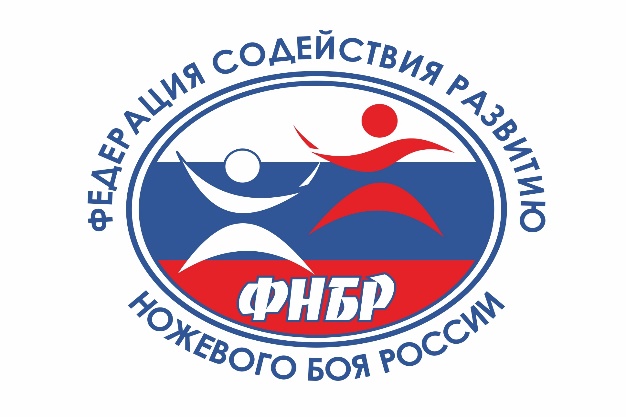 Общероссийская общественная организация«Федерация содействия развитию ножевого боя России»(ФСРНБР)ПОЛОЖЕНИЕо рейтинге по спортивному ножевому бою ФСРНБР20.01.2020 г.МоскваРейтинг участников турниров по спортивному ножевому бою, проведенных под эгидой Федерации содействия развитию ножевого боя России (далее – “рейтинг СНБ ФСРНБР”), учитывает участие в турнирах, включенных в календарный план ФСРНБР, организованных в соответствии с действующими положениями ФСРНБР, регулирующими организацию турниров, при наличии полностью и своевременно заполненных протоколов боев по образцу, утвержденному ФСРНБР, и их своевременном занесении в базу данных ФСРНБР.Участие в соревнованиях, проводимых другими федерациями и клубами, вносится в рейтинг спортсменов по спортивному ножевому бою ФСРНБР только при утверждении руководством ФСРНБР данных соревнований и присвоении им соответствующего уровня.Рейтинг СНБ ФСРНБР учитывает спортивные достижения с 20 мая 2017 года (дата Первого чемпионата России по спортивному ножевому бою ФСРНБР) в личном и командном зачете среди спортсменов, которым исполнилось полных 14 лет на день проведения турнира.Рейтинг СНБ ФСРНБР учитывает соревновательные достижения спортсменов, оплативших ежегодный рейтинговый взнос в размере 1000 (одной тысячи) рублей в фонд развития ФСРНБР.Порядок начисления рейтинговых баллов.За участие в одной спортивной категории соревнований любого уровня спортсмен зарабатывает следующее количество баллов:Заработанное количество баллов затем умножается на коэффициент, применяемый к уровню соревнований, в которых участвовал спортсмен. Коэффициент уровня соревнований, а также соответствие определенных ежегодных турниров установленному уровню соревнований можно посмотреть в Приложении 1. Пример расчёта суммы начисляемых баллов находится в Приложении 2.В командном первенстве рейтинг начисляется на тех же основаниях, что и в личном зачете. Каждому спортсмену команды присуждается рейтинг занятого командой места.Результаты спортсмена (команды) в личном или командном первенстве не учитываются в случае спортивной дисквалификации этого спортсмена (команды).Начисляемые баллы суммируются в общем рейтинге СНБ ФСРНБР, который публикуется на официальном сайте ФСРНБР: http://tolpar.org.УТВЕРЖДАЮЗаместитель руководителя ООО «Федерация содействия развитиюножевого боя России»                                                       _________________        С. С. Перелыгин20.01.2020 г.Приложение 1Коэффициент уровня соревнованийСписок соревнований в столбце «Соответствие» регулярно обновляется.В раздел «Соответствие» вносятся все соревнования по СНБ ФСРНБР, утвержденные календарным графиком ФСРНБР, а также соревнования других федераций и клубов, одобренные руководством ФСРНБР.Уровень соревнований может измениться в соответствии с географией заявок. Расчёт по таблице ниже производится от столбца «Исходный уровень» и далее в том направлении, которое соответствует актуальному количеству заявок.Примеры изменения соответствия:1. «Rostov Open Knife Fest» соответствует областным соревнованиям и имеет коэффициент 2. На очередные соревнования заявляются спортсмены из пяти областей России: Московской, Ленинградской, Белгородской, Ростовской и Краснодарского края. Главный секретарь соревнований «Rostov Open Knife Fest» сразу после турнира подает информацию главному секретарю ФСРНБР, который изменяет соответствие на «Чемпионат страны» с присвоением коэффициента 2,5. Бои прошедшего и следующих турниров уже рассчитываются по новому коэффициенту.2. «Tolpar Rostov Tournament» соответствует областным соревнованиям и имеет коэффициент 2. На очередные соревнования заявляются спортсмены только из клубов г. Ростова-на-Дону. Главный секретарь соревнований «Tolpar Rostov Tournament» сразу после турнира подает информацию главному секретарю ФСРНБР, который изменяет соответствие на «Городские соревнования» с присвоением коэффициента 1,5. Бои прошедшего и следующих турниров уже рассчитываются по новому коэффициенту.Приложение 2Пример расчёта суммы начисляемых баллов рейтингаСпортсмен занял первое место на городских соревнованиях, второе место на областных соревнованиях и четвертое место на чемпионате страны.Расчет добавляемого ему рейтинга производится следующим образом:1-ое место = 8 баллов; город = коэффициент 1,5; 8*1,5=12 баллов;2-ое место = 6 баллов; область = коэффициент 2; 6*2=12 баллов;4-ое место = 2 балла; страна = коэффициент 2,5; 2*2,5=5 баллов;Итого: 12+12+5=29 рейтинговых баллов.1 место8 баллов2 место6 баллов3 место4 балла4-6 место2 баллаУчастие без результата1 балл (поощрительный)КоэффициентУровеньСоответствие1Внутрифилиальные соревнованияОтборочные бои на соревнования более высокого уровня внутри филиала1,5Городские соревнованияКубок «Тафиса»Дружеская встреча Толпар между двумя региональными командамиТурнир «Новогодняя Москва» (Москва)«Олд-скул» (Домодедово)Кубок новичков (Ростов-на-Дону)Кубок Хортича (Ростов-на-Дону)2Областные соревнованияMasters ProКубок памяти Кучинского (Санкт-Петербург)Rostov Open Knife Fest (Ростов-на-Дону)Tolpar Rostov Tournament (Ростов-на-Дону)Крепость Азов (Азов, Ростовская обл.)Ратные соревнования по СНБ, посвященные Азовскому осадному сидению 1641 года (Азов, Ростовская обл.)Кубок Балтии (Санкт-Петербург)Кубок Черноземья (Белгород)Летний спортивный лагерь2,5Чемпионат страныЧемпионат РоссииЧемпионат КазахстанаКубок «Толпар»Кубок ВызоваКубок «СПАС»3Чемпионат ЕвропыКубок Европы3,5Чемпионат мираКубок мираПрименяемый уровеньЗаявлено на соревнованияхИсходный уровеньЗаявлено на соревнованияхПрименяемый уровень--Филиал4 и более клубовГородФилиал1 филиал (клуб)Город4 и более городовОбластьГород1 городОбласть4 и более регионовСтранаОбласть1 областьСтрана4 и более странЕвропаСтрана1 странаЕвропа4 и более стран из разных континентовМирСтрана/Европа(по согласованию)1 странаМир--